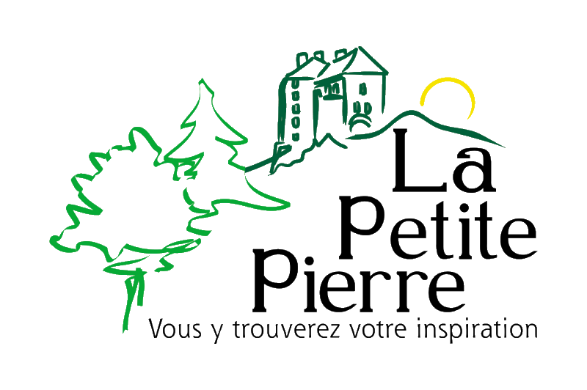 2022Meilleurs Vœux,Chers membres, Chers amis,Nous venons de passer une année 2021 encore marquée par la pandémie due à , le temps passant nous sommes tous un peu plus nombreux à être vaccinés. Avec les confinements successifs et les restrictions imposées par notre gouvernement, notre association avait dû se mettre en quasi hibernation. Notre association se réveille doucement mais sûrement grâce à la vaccination.L’année 2021 s’est déroulée sous le signe de la reprise : - Nous avons continué l’entretien de nos sentiers après une courte pause forcée. Les participants se sont retrouvés pour des séances de travail les samedis matin avec beaucoup d’enthousiasme. Elles se déroulent toujours dans la bonne humeur et le repas de midi est synonyme de grande convivialité et franches rigolades.- Les marches ont aussi repris, même si elles n’ont pas été aussi nombreuses que l’on aurait souhaité. Elles nous ont emmené tour à tour du côté de Reipertswiller, Wangenbourg, Sparsbach, Bitche, Ribeauvillé, Hultehouse, Wingen S/M et j’en oublie.- Le VTT aussi a bien repris avec l’école-cyclo, où les jeunes sont de plus en plus nombreux. Ils ont été mis à l’honneur par un reporter de France Télévision et ont eu droit à un article dans les DNA à l’occasion d’une journée travail. Ce sont eux très certainement l’avenir de notre association.2021 est l’année de projets ambitieux pour le Club Vosgien de La Petite Pierre :-  Nous avons amorcé la révision de nos statuts pour les rendre plus en adéquation avec notre époque. Ces nouveaux statuts vous seront présentés et votés lors de notre prochaine assemblée générale.- Nous avons signé une convention avec l’office du tourisme Hanau – La Petite Pierre pour le balisage de  qui est labélisée. Ceci doit nous faire bénéficier d’une subvention qui sera la bienvenue.- Ecole-Cyclo a reçu l’agrément Ecole Française de Vélo ; ceci au terme d’un dossier plutôt difficile.- Nous avons aussi en projet de créer une nouvelle circulaire sur le secteur du « circuit des trois rochers » (balisée anneau rouge) avec l’aide de l’office du tourisme et du PNRVN. Plusieurs réunions avec ses instances se sont déjà déroulées et nous espérons aboutir prochainement.Je remercie le comité, les bénévoles, les baliseurs, et tous les membres qui ont su donner de leur temps pour faire vivre et revivre notre association à l’occasion de nos différentes activités passées malgré les incertitudes dû à la pandémie.Vous trouverez donc ci-après notre programme d’activités 2022 en espérant vous voir nombreux sur les sentiers que nous chérissons.Et je vous souhaite au nom du comité une bonne et heureuse année 2022.	Votre Président, 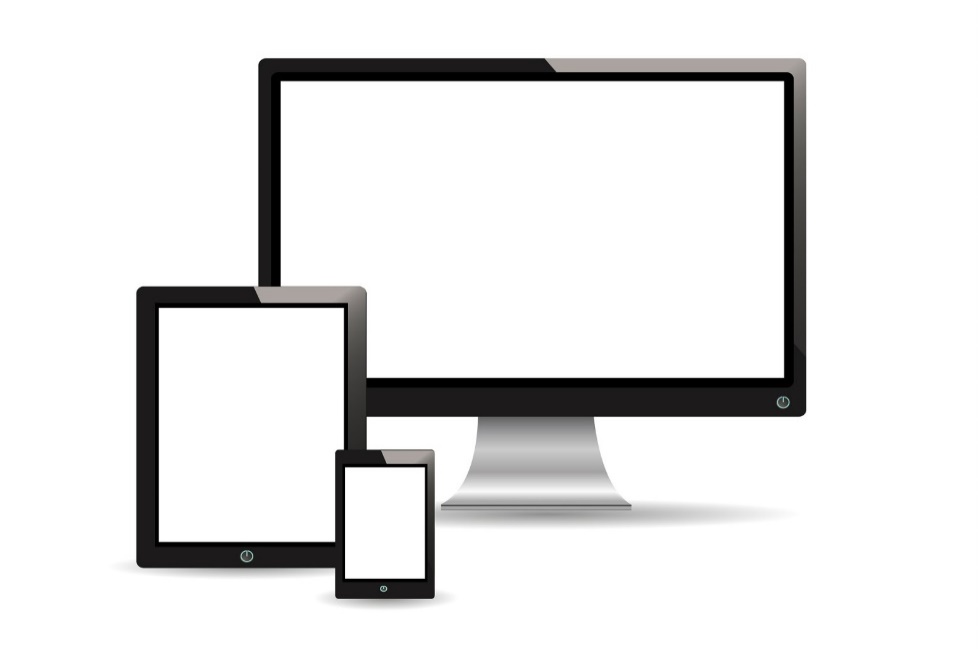 Les informations Club Vosgien sont disponibles sur le site de la mairie : https://la-petite-pierre.frProgramme et informations diverses sur :https://clubvosgien-lapetitepierre.comEt toujours sur Facebook « Club Vosgien – La Petite Pierre » Instagram : « club.vtt.lpp »Mail : clubvosgien.lpp@gmail.com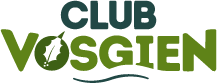 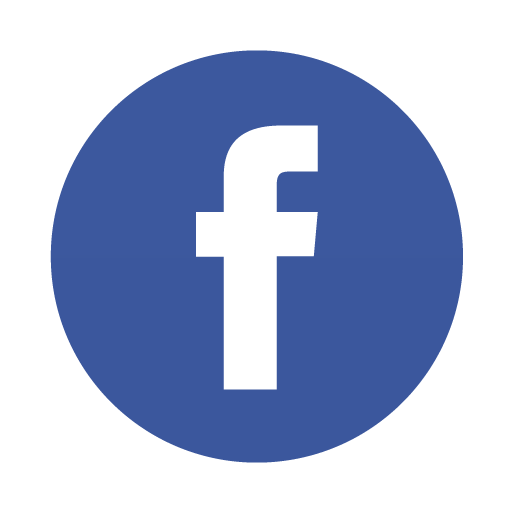 Informations diversesEn complément de la randonnée pédestre, le Club Vosgien de la Petite Pierre propose aussi du VTT, notamment pour les jeunes tous les samedi après-midi de l’année.Les séances de l’Ecole Cyclo se déroulent au départ de la salle polyvalente de La Petite Pierre chaque samedi à partir de 14h. L’école accueille les jeunes à partir de 9 ans. Nous leur enseignons bien-sûr l’usage du VTT, mais aussi la cartographie, l’orientation, et  le forestier local, ils participent une à deux fois dans l’année à une demi-journée faune et flore. Certains des jeunes participent à nos journées de travail sur le terrain pour entretenir notre réseau de sentiers, et ils y prennent beaucoup de plaisir.Rappelons-nous que les programmes des deux dernières années ont été perturbés par les circonstances sanitaires. A l’heure où nous bâtissons ce programme, les contraintes restent potentiellement en vigueur jusqu‘au 31 juillet 2022, et notre Club devra le cas échéant, continuer à adapter ses activités selon les règles en cours. Nous espérons comme vous, que nos marches et rencontres pourront se dérouler sans encombre selon le calendrier qui suit, et que nous avons préparé pour votre plaisir et le nôtre. Le site du Club, les DNA, sa page Facebook et Instagram vous informeront des modifications éventuelles.Une boîte mail a également été créée afin de répondre à toutes vos questions et suggestions : clubvosgien.lpp@gmail.comDimanche 16 JanvierMarche d’ouvertureSortie matinale					Chef de course : Mr Rendez-vous et départ à 9h à la salle polyvalente de La Petite PierreRandonnée : Selon l’humeur du chef de course et la météoDurée de la marche : Environ 3 heuresRepas de midi à l’Hôtel des Vosges de La Petite Pierre pour un Coq au rieslingInscription pour le repas avant le Mercredi 12 Janvier Par téléphone au : 06.42.15.57.50 ou par mail : renee.divine@wanadoo.frSamedi 19 FévrierSortie nocturne 				Chef de course :  GOERICHRendez-vous et départ à 18h à la salle polyvalente de ReipertswillerRandonnée : Reipertswiller vers La Melch pour un repas en groupe puis retour au parking.Le soir, repas en commun dans un restaurant selon ouvertures / disponibilités. Si non, repas tiré du sac.Inscription pour le repas avant le Lundi 14 FévrierPar téléphone au : 06.42.15.57.50 ou par mail : renee.divine@wanadoo.frDimanche 6 Mars¤¤¤ SORTIE VIN CHAUD ¤¤¤Marche d’une demi-journée 			Chef de course : ThomasRendez-vous et départ à 14h à  de La Petite PierreRandonnée : Le circuit sera défini le matin en fonction de la météo, vin chaud sur le circuit et retour à La Petite Pierre.Durée de la marche : Environ 2 heures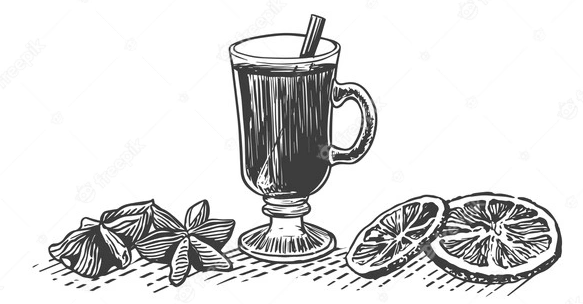 Samedi 12 mars¤¤¤ Stage de formation - Baliseur ¤¤¤Rendez-vous au chalet de Reipertswiller. Stage réalisé par Roger WASSMER. Une participation pour le repas sera demandée. Renseignements et informations à prendre auprès de Christophe GUILLAUME.Durée : Une journée			Sur inscription uniquementVendredi 18 Mars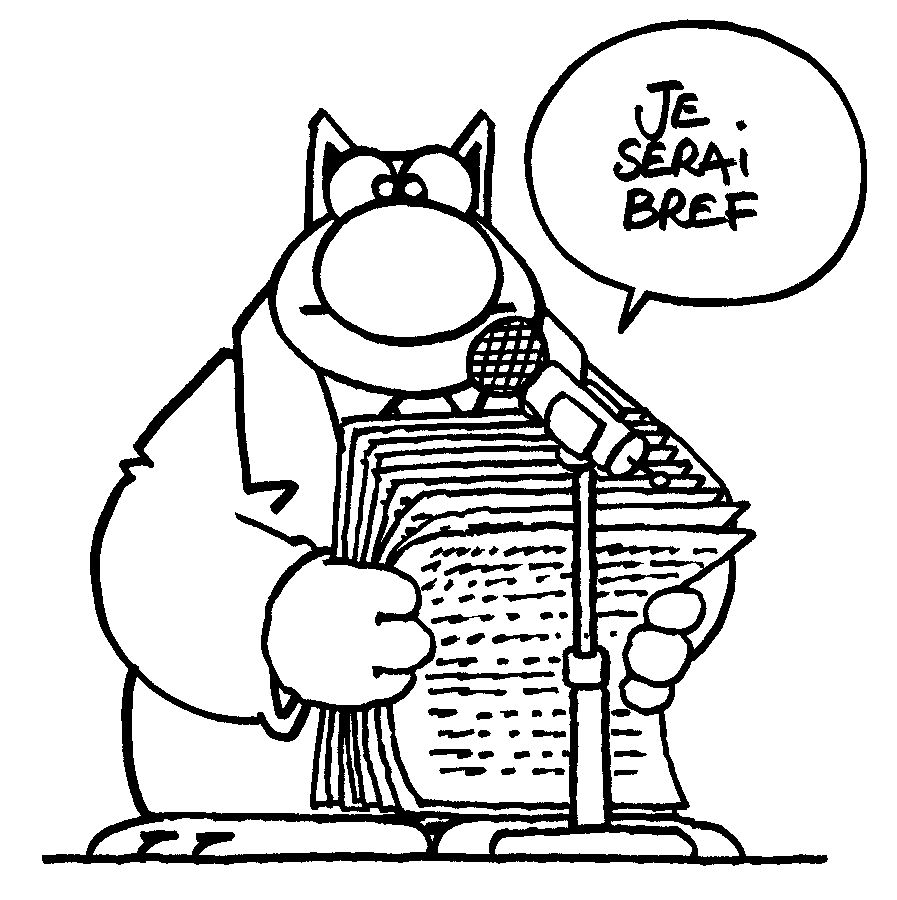 Assemblée Générale du Club Vosgien de La Petite PierreRendez-vous à 19h00 à la salle polyvalente de La Petite PierreL’AG sera suivie d’une soirée au restaurant « Le Coq Blanc ».Des petits plats seront servis sur réservation avant le 11 Mars au Coq Blanc directement Dimanche 3 AvrilOrganisation du critérium du jeune VTTiste COREG Alsace au départ de la Maison de l’Eau et de la Rivière à l’étang du DonnenbachAccueil des écoles cyclo des départements 67 et 68, repas de midi assuré par le CV LPP, organisation des différentes épreuvesWeek-end 10 Avril¤¤¤ Sortie VTT ¤¤¤Sortie d’un week-end en VTT avec l’école cyclo.Au programme : Col du Donon et alentours.Informations disponibles ultérieurement sur  et le site internet du club.Dimanche 1er MaiL’association a le plaisir de vous annoncer l’organisation de sa traditionnelle :XXIXème Marche Populaire Internationaleà LA PETITE PIERREDéparts de 7 H à 13 HDe  / Centre Culturel de La Petite PierreRemise de coupes à 14 HRestauration et buvette sur place jusqu’à épuisement du stock.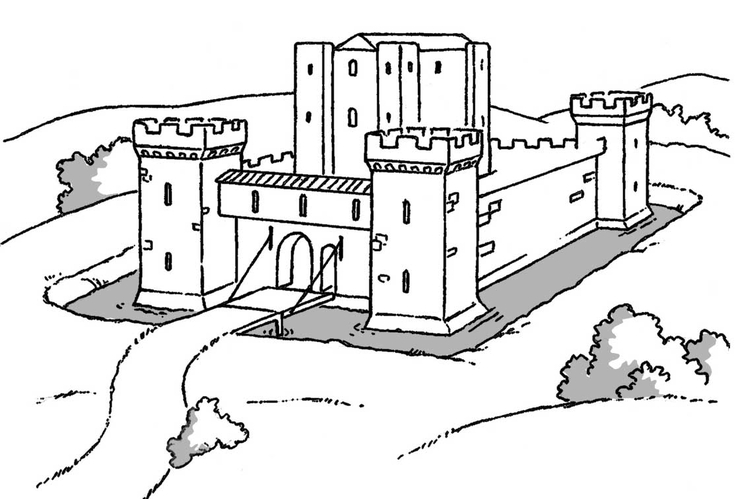 Dimanche 15 MaiSortie d’une journée 			 Chef de course : Mr Aloïse MEDERRendez-vous et départ à 9h30 parking sur D53, Route des châteaux forts (Reichshoffen direction Obersteinbach)Randonnée : Château du Schoeneck – Château du Wittschloessel – Vieux château du Windstein – Château neuf du Windstein – Château du Wineck – Point de vueDurée : 5h environ pour 15km avec du dénivelé.A midi, prévoir un repas tiré du sac. Dimanche 19 JuinSortie d’une demi-journée 			 Chef de course : Mr Rendez-vous et départ 9h sur le parking des grottes troglodytesRandonnée : Autour de Graufthal - SchoenbourgDurée : 3h environ accessible à tous.A midi, repas en commun à l’auberge de l’Eslbahn. Inscription pour le repas avant le jeudi 6 JuinPar téléphone au : 06.42.15.57.50 ou par mail : renee.divine@wanadoo.frDimanche 26 Juin¤¤¤ Journée MULTISPORTS ¤¤¤Une journée 	 		Raid familial pour les 150 ans du Club VosgienMarche autour de l’étang du Donnenbach avec plusieurs circuits proposés et trail d’orientation en équipe. Des balises seront à trouver et donneront accès à des épreuves d’adresses. Petite restauration sur placeDimanche 04 SeptembreSortie en BUS		Chef de course : Mr Christophe GUILLAUMEVisite de Ribeauvillé et de l’écomusée puis des caves à vin.Rendez-vous et départ à 7h à la salle polyvalente de La Petite Pierre pour un départ en bus vers Ribeauvillé. Visite de la ville, des caves à vin et de l’écomusée pour ceux et celles qui le souhaite.A midi, repas tiré du sac.Le soir, possibilité de prendre un repas dans une Winstub.Inscription pour la sortie avant le Vendredi 27 Aout.Une participation pour le bus de 10€ est demandée par personne.Par téléphone au : 06.42.15.57.50 ou par mail : renee.divine@wanadoo.frDimanche 11 Septembre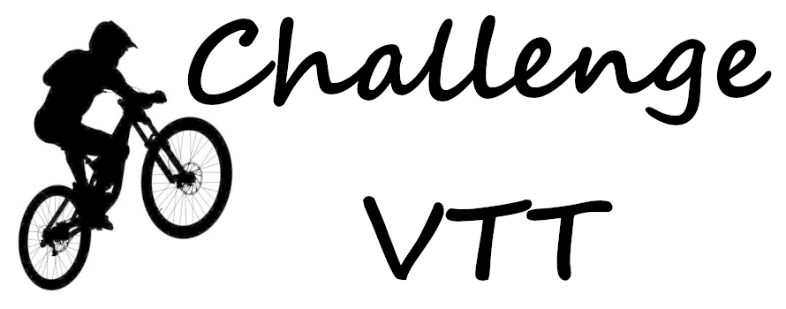 Le traditionnel challenge VTT du District I est organisé cette année par le Club Vosgien de La Petite Pierre. Départ du terrain de foot de La Petite Pierre.Informations à venir sur le site internet du club ainsi que la page Facebook et Instagram.Repas de midi sous forme de grillades au MuckenkopfDimanche 02 OctobreSortie d’une demi-journée 				Chef de course : Mr Aloïse MEDERRendez-vous et départ à 14h au moulin Roesert à Willer à HarskirchenRandonnée : Ville neuve – Sarrewerden – Zollingen – La table ronde – Le grand chêneDurée : 3h environAu retour possibilité de manger des tartes flambées au moulin.Réservation pour le repas avant le Mercredi 29 SeptembrePar téléphone au : 06.42.15.57.50 ou par mail : renee.divine@wanadoo.frJeudi 13 Novembre¤¤¤ Sortie de Clôture ¤¤¤Sortie d’une demi-journée 				Chef de course : Mr Jean Louis BREHMRendez-vous et départ à 9H sur le parking à côté du GORNARandonnée : Hirschfels – Saut du chien - JohannisthalDurée de la marche : Environ 3 heuresA midi, repas en commun au restaurant du Château à La Petite PierreInscription pour le repas avant le 8 novembrePar téléphone au : 06.42.15.57.50 ou par mail : renee.divine@wanadoo.fr